Matematika – IX. A(domácí činnost na den 19. 3. 2020)Téma:  Opakování učiva z geometrie č. 2 – Objemy a povrchy probraných těles	Číslo hodiny: 120Jelikož jsme kapitolou o kouli dobrali učivo geometrie základní školy (kromě goniometrických funkcí, které je třeba probrat a vysvětlit až při Vaší přítomnosti ve škole), věnujeme následující hodiny opakování všech základních věcí, které by měl znát každý žák základní školy na konci 
IX. ročníku.Dostanete vždy několik úloh, které vyřešíte. Řešení úloh se dozvíte vždy v následující hodině geometrie. Pojďme tedy na to.Níže máte uvedený přehled doposud probraných těles včetně vzorečků pro výpočet jejich povrchu a objemu. Vzpomněli jste si na všechny vzorce?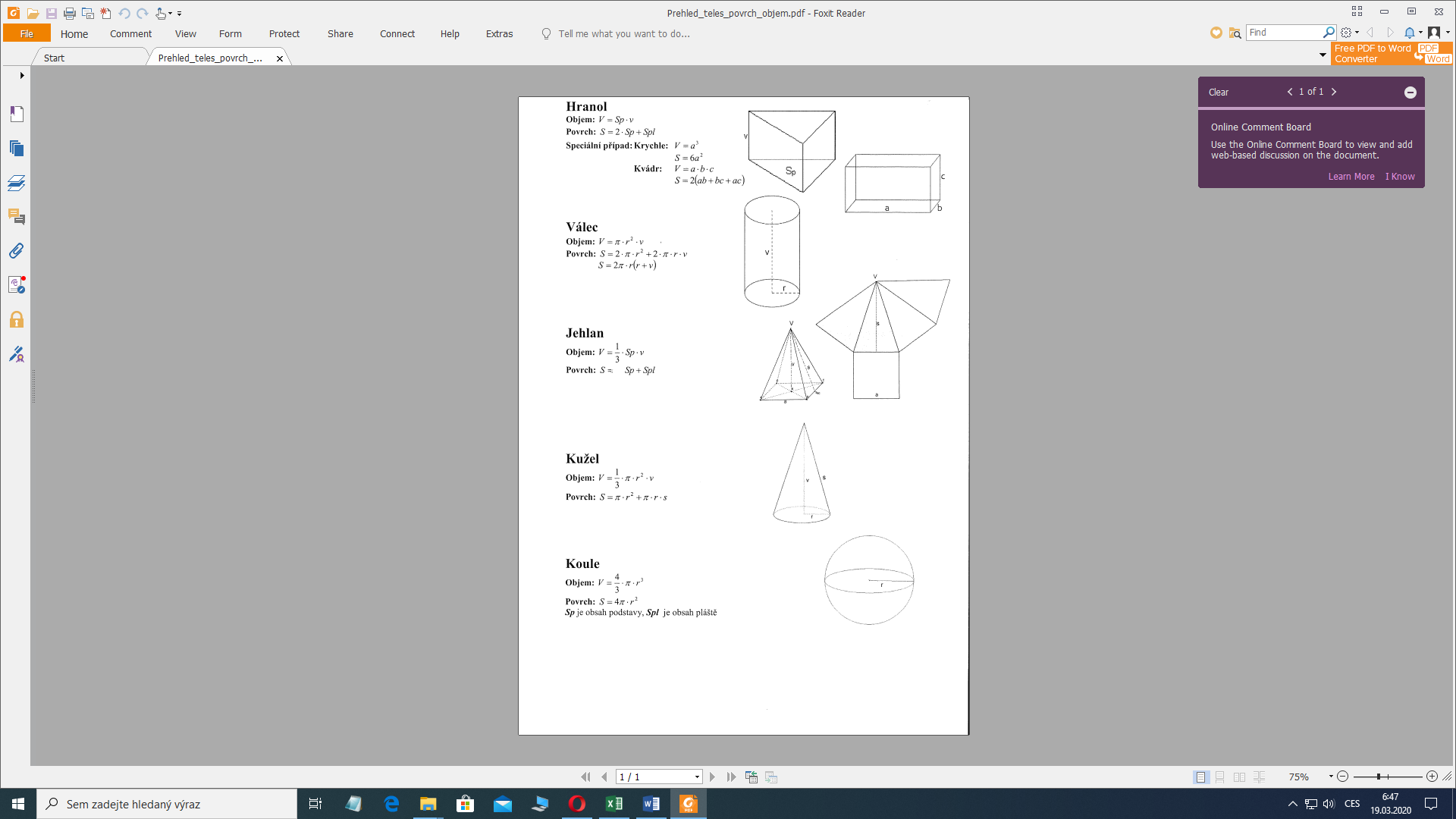 Jednoduché úlohy k procvičení (zaokrouhlujte všechny výpočty na dvě desetinná místa, používání kalkulátoru je povoleno):Příklad č. 1: Napiš vzorec, podle kterého se vypočítá povrch tělesa, jehož vzorec pro objem 
je Příklad č. 2: Napiš vzorec, podle kterého se vypočítá objem tělesa, jehož vzorec pro povrch 
je Příklad č. 3: Urči objem a povrch krychle, pokud obsah jedné její stěny je .Příklad č. 4: Určete hmotnost cihličky zlata, která má tvar kvádru o rozměrech . Hustota zlata dle tabulek je 18000 .Příklad č. 5: Pravidelný čtyřboký hranol má hranu podstavy a = 7,1 cm a boční hranu c = 18,2 cm dlouhou. Vypočítej jeho objem a povrch.Příklad č. 6: Objem pravidelného čtyřbokého jehlanu je 200 cm3 a výška je 6 cm. Urči délku hrany podstavy.Příklad č. 7: Kužel má poloměr podstavy 6 cm a výšku 8 cm, urči jeho povrch. Příklad č. 8: Objem kužele je 600 cm3 a poloměr podstavy je 8 cm. Urči jeho výšku.Příklad č. 9: Urči průměr koule, jejíž povrch je 400 cm2.Příklad č. 10: Urči průměr koule, která má objem 200 cm3.Příklad č. 11 (dobrovolný): Pravidelný čtyřboký jehlan má délku hrany podstavy 6 cm a tělesovou výšku 4 cm. Urči jeho povrch.Příklad č. 12 (dobrovolný): Vypočítej objem a povrch trojbokého kolmého hranolu s podstavou pravoúhlého trojúhelníku, pokud délky odvěsen základny jsou 6 cm a 8 cm, výška hranolu je 20 cm.